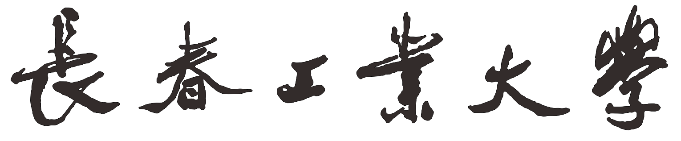 2018 年 10 月须  知1. 本手册在毕业设计（论文）过程中由学生妥善保管，不得损毁。2. 手册前半部分的毕业设计（论文）任务书和进度计划表，由指导教师填写，工作记录部分由学生在毕业设计期间填写，指导教师将该手册使用A4纸双面打印左侧装订成册，经教研室主任签字后发给学生。3. 手册后半部分是学生毕业设计（论文）过程中的工作记录，学生在毕业设计（论文）过程中必须按进度计划认真填写（手写），一周至少填写一次。4. 本手册及必要设计资料答辩前要及时送评阅教师评阅签字，毕业设计（论文）答辩时学生须向答辩委员会（小组）提交本手册，作为答辩评分的参考材料。5. 如果手册丢失要及时补上，没有本手册不能参加答辩。6. 整个毕业设计（论文）过程，指导教师要定期对学生的工作情况进行检查，并做好考勤记录，并在手册的出勤情况考勤记录表中签字，在工作记录及考勤记录表中相应的“□”内打“√”。7. 本手册最后装入学生毕业设计（论文）资料袋中存档。目  录毕业设计（论文）任务书	1毕业设计（论文）进度计划表	4工作记录	7出勤情况考核记录	16毕业设计（论文）工作条例（节选）	17长  春  工  业  大  学毕业设计（论文）任务书长春工业大学毕业设计（论文）工作条例（节选）第三章  选题原则第七条  选题必须符合本专业培养目标的要求，有利于巩固、深化所学的理论知识，有利于培养学生的独立工作能力，有利于对学生进行全面的训练。第八条  在保证教学基本要求的前提下，选题要切实做到与科学研究、技术开发、经济建设和社会发展紧密结合。工科类专业选题应结合工程、生产及实际应用；理科类专业选题要有一定的学术水平，并结合当前的科技、经济发展情况，要面向学科前沿；文科及经管类的选题要突出现实性，着重分析解决当前经济建设、改革和社会现实生活中的实际问题、热点问题。第九条  选题要遵循一人一题的原则。若课题难度高、工作量大，确需多人共同承担，应使学生研究的题目、方向有所区别，做到分工明确，保证每个学生从事的研究或设计内容不同。第十条  选题要从学生的实际水平出发，题目的大小和难易要适度，防止贪大求全或过小过窄过深，保证学生在规定的时间内经过努力可以完成任务。第十一条  选题应遵循严格的审题程序。指导教师根据教学计划要求初步提出毕业设计（论文）候选课题，并填写《长春工业大学毕业设计（论文）题目申报表》，经所在系就候选课题性质、难易程度、工作量大小及所具备的条件等方面进行审查论证后定题，系主任签字，报学院主管院长批准后由各学院备案。各学院应于第七学期末（经管文法类专业可在第八学期开学第四周）将《长春工业大学毕业设计（论文）计划表》送教务处实践教学科备案。经批准、备案的选题不得随意改变，改变选题必须经过重新审题。第四章  指导教师职责第十二条  毕业设计（论文）教学环节实行学院领导下的导师负责制，每位指导教师应对整个毕业设计（论文）环节的教学活动全面负责。第十三条  指导教师的条件1. 为确保毕业设计（论文）质量，各系应选派学术水平较高，有一定教学经验和指导能力，教风严谨的讲师以上职称的教师作为毕业设计（论文）的指导教师。助教一般不宜单独安排指导毕业设计（论文）工作，但可有计划地安排他们在指导教师协助下进行工作。各学院指导教师由学院自行安排，经主管院长审查后，送教务处实践教学科备案。2. 在外单位结合科研和生产进行毕业设计（论文）的，可聘请相当于讲师以上职称的科研人员、工程技术人员担任指导教师，但学院必须指定讲师以上职称的教师负责联系，明确教学要求和进度，协调有关问题。校内联系教师对学生的毕业设计（论文）工作负责，并计算一定的工作量。第十四条  指导教师的职责1. 指导教师要努力做到教书育人，在业务指导过程中要对学生进行爱国主义和社会主义精神文明教育。同时要教育学生勤奋学习，一丝不苟，养成诚实严谨的工作作风和治学态度。2. 指导教师要注意培养学生的独立工作能力和创新精神，善于启发学生运用所学理论知识和技能，分析和解决实际问题，同时还要具体指导学生做好调查研究、查阅文献、阅读中外文资料、使用工具书、绘图、计算、整理资料、编写说明书或论文等工作。第十五条  指导教师在毕业设计（论文）开始之前，应做好各个方面的准备工作，并制订出严格的、切实可行的总体方案和工作计划。第十六条  为确保毕业设计（论文）的质量，每个指导教师所指导的学生人数原则上不超过8人。第十七条  指导教师要有足够的在岗时间，至少保证每周两次到学生中答疑、指导、检查工作情况，要检查学生毕业设计（论文）进度、质量，并及时解决学生在毕业设计（论文）中出现的问题。每次检查情况应记录在毕业设计（论文）手册上，并按要求签字。第五章  学生基本要求第十八条  毕业设计（论文）是学生在教师指导下进行的一项独立工作。学生本人应充分认识毕业设计（论文）对自己全面素质培养的重要性，要以认真的态度、高度的责任感和自觉性进行工作。第十九条  学生要严格按照《毕业设计（论文）规范化要求》和《毕业设计（论文）工作程序》的要求，认真、按时完成毕业设计（论文）工作。第二十条  学生要尊敬指导教师，虚心向指导教师请教。第二十一条  在校外结合实际进行毕业设计（论文）的学生，由本人提出申请，提出可行性操作方案，所在系安排好校内联系教师，经学院批准，送交教务处实践教学科备案后方可进行。要尊重所在单位的安排，并虚心向所在单位人员学习。第二十二条  毕业设计（论文）手册，要认真填写，字迹清晰，书写工整。第二十三条  学生在毕业设计（论文）中，要严格遵守纪律，服从领导，爱护公物，爱护仪器设备，遵守操作规程和各项规章制度。第二十四条  学生要独立完成毕业设计（论文）任务，严禁抄袭、套用他人成果，凡发现抄袭他人成果者，按作弊论处，成绩以不及格计。第二十五条  对于不服从指导者，指导教师有权停止其毕业设计（论文）的进行，其成绩按不及格处理。第二十六条  学生在毕业设计（论文）期间，应实行考勤制度，请病假要有医院证明，请事假要经指导教师同意，并按学校学生管理相关规定办理请假手续。凡随机抽查两次不到者，毕业设计（论文）最终成绩按降低一级计。学生缺勤（包括病、事假）累计超过毕业设计（论文）时间1/3以上者，取消答辩资格，成绩以不及格计。第六章  管理及监控第二十七条  全校的毕业设计（论文）工作在主管校长的统一领导下进行，实行校、学院、系、指导教师层层负责、分级管理，严格执行《毕业设计（论文）各级岗位职责》。第二十八条  学校与各学院均要按照《毕业设计（论文）工作程序》要求，做好各环节的检查监控。要根据不同专业学科特点和条件，研究建立学院内部的有效的毕业设计（论文）质量管理模式和监控制度。检查以学院为主，学校进行重点检查和随机抽查，保证毕业设计（论文）的质量。第二十九条  各学院及系进行日常性检查工作，及时发现问题、解决问题。学院检查要至少每月一次，各系自检至少要每月两次。第三十条  学校在毕业设计（论文）的前、中、后期进行阶段性检查。按照《毕业设计（论文）质量评价标准》的要求，检查各学院毕业设计（论文）工作情况。第七章  答 辩第三十一条  采用校、院两级答辩制。成立校、院两级答辩委员会，且按《毕业设计（论文）答辩工作细则》要求，由答辩委员会组织进行。第三十二条  在答辩前，各学院根据毕业设计（论文）答辩资格审查的要求，进行学生的毕业设计（论文）的答辩资格审查工作。第三十三条  答辩内容以毕业设计（论文）内容为主，也可涉及与毕业设计（论文）内容有关的其它学过的知识。第三十四条  在校外进行毕业设计（论文）的学生必须回校参加答辩。第三十五条  凡进行毕业设计（论文）的学生都必须进行答辩。不答辩者其设计（论文）成绩按不及格计。第三十六条  各学院根据毕业设计（论文）成绩评定结果排序，抽取后5%的学生；同时由各学院推荐或学生本人提出申请争优的学生（不超过学生总人数的5%）可参加校级二次答辩。第八章  成绩评定第三十七条  毕业设计（论文）成绩的评定，必须严格要求，严格掌握评分标准，实事求是，力求反映学生的真实水平。第三十八条  评定成绩的主要依据是：1. 学生分析问题、解决问题的能力；2. 学生毕业设计（论文）的实际成果；3. 论文或设计说明书（图纸）的质量；4. 答辩中回答问题的情况；5. 毕业设计（论文）期间的表现（包括认真努力程度、学风等）。第三十九条  毕业设计（论文）的成绩采用五级制，即优秀、良好、中等、及格、不及格。第四十条  评定毕业设计（论文）的成绩，可采用答辩小组、指导教师、评阅人三方面分数按比例加权的办法。其中指导教师评分所占的比例一般为20％、评阅人评分所占的比例为5％为宜。第四十一条  评阅人原则上由讲师以上职称的教师担任，且由系主任选定。评阅人阅后应写出评语、评定成绩，并签名。第四十二条  毕业设计（论文）的成绩，由学院答辩委员会确定，要严格把好质量关，一般每个班优秀率应占15—20％，良好率占30—40％。对于没有达到毕业设计（论文）要求或在毕业设计（论文）中不认真、弄虚作假、抄袭者，成绩按不及格处理。第四十三条  各系应认真做好本专业学生的毕业设计（论文）成绩分析报告，针对工作中出现的问题，提出整改意见。第十章  成果及评优第四十六条  成果管理1. 长春工业大学本科毕业设计（论文）研究成果，包括论文公开发表（学生第一作者；或指导教师第一作者，学生第二作者）、专利（以毕业设计（论文）研究为基础申请的）、获奖、模型、软件、样品、装置、设计图纸、成果应用与转化等项目研究成果所有权归属长春工业大学，学校享有持有权、使用权、转让权或其它处置权。（发表或申请以上成果时，应注明“XXXX年长春工业大学本科毕业设计（论文）”字样。）2. 有关成果学生不得擅自寄出发表，如需发表，必须经指导教师推荐，报学院审批。需要保密的毕业设计（论文），须由指导教师提出申请，经学院审核后报教务处备案，由学院按学校有关保密规定处理。3. 如学生属在校期间获以上成果，可按规定获得相应创新创业（实践）学分。第四十七条  优秀毕业设计（论文）及优秀指导教师的评选办法详见《长春工业大学优秀毕业设计（论文）及优秀指导教师评选办法（试行）》。第十一章  总结与资料归档第四十八条  毕业设计（论文）工作完毕后，各学院应对毕业设计（论文）工作进行认真总结，并于毕业设计（论文）结束半月内将总结材料交教务处。第四十九条  毕业设计（论文）结束后，学生应将毕业设计（论文）相关资料整理，交指导教师统一送系或学院资料室保管，保存期不低于四年。第五十条  各学院或系要做好毕业设计（论文）的管理工作，每届学生的毕业设计（论文）都要在答辩结束一周内收齐，登记造册，编号归档。第五十一条  各专业要选择有代表性的优秀毕业设计（论文）一至两份，于答辩结束一周内由各学院统一送交学校档案室归档；其它优秀毕业设计（论文）送交图书馆信息咨询部进行长期保存、统一管理。第五十二条  各学院要留存有关毕业论文各类材料的电子文档，建立毕业设计（论文）文档数据库。第五十三条  凡属公款购买及复印的毕业设计（论文）所使用的资料，用完后一律交学院登记造册归资料室保管。毕业设计（论文）工作手册题目名称学院应用技术学院专业机械工程专业班级172403班学生姓名指导教师起止日期学生姓名指导教师签字教研室主任签字题目名称：主要技术指标：课题内容及工作量：××××××××××××××××××××××××××××××。毕业设计（论文）工作量及要求主要参考资料：毕业实习场地及目的要求：场地： 目的： 要求： 调研提纲：1. ×××机的种类及适用场合。2. ×××机的工作原理及主要功能。3. ×××机的主要结构及组成。4. ×××机的造型特点及现有产品的优缺点。5. ×××机的设计制造流程以及使用的材质。实验（上机）场地及目的要求：场地： 目的：1.       2.       3. 要求：1.       2. 毕业设计（论文）进度计划表毕业设计（论文）进度计划表毕业设计（论文）进度计划表毕业设计（论文）进度计划表毕业设计（论文）进度计划表毕业设计（论文）进度计划表毕业设计（论文）进度计划表阶  段日  期日  期计划完成工作量完成情况完成情况指导教师签字第1阶段第2阶段第3阶段第4阶段第5阶段第6阶段第7阶段第8阶段第9阶段第10阶段第11阶段第12阶段第13阶段第14阶段项     目项     目完成时间完成时间完成时间指导教师签字指导教师签字指导教师签字译    文译    文设计图纸（程序调试）设计图纸（程序调试）设计说明书（论    文）设计说明书（论    文）毕业设计说明书（论文）审阅情况：评阅教师签字：                                                      年    月    日指导教师签字：                   年    月    日毕业设计说明书（论文）审阅情况：评阅教师签字：                                                      年    月    日指导教师签字：                   年    月    日毕业设计说明书（论文）审阅情况：评阅教师签字：                                                      年    月    日指导教师签字：                   年    月    日毕业设计说明书（论文）审阅情况：评阅教师签字：                                                      年    月    日指导教师签字：                   年    月    日毕业设计说明书（论文）审阅情况：评阅教师签字：                                                      年    月    日指导教师签字：                   年    月    日毕业设计说明书（论文）审阅情况：评阅教师签字：                                                      年    月    日指导教师签字：                   年    月    日毕业设计说明书（论文）审阅情况：评阅教师签字：                                                      年    月    日指导教师签字：                   年    月    日毕业设计说明书（论文）审阅情况：评阅教师签字：                                                      年    月    日指导教师签字：                   年    月    日工 作 记 录工 作 记 录工 作 记 录工 作 记 录时    间年      月     日指导教师检查情况□完成 □基本完成 □未完成主要内容时    间年      月     日指导教师检查情况□完成 □基本完成 □未完成主要内容时    间年      月     日指导教师检查情况□完成 □基本完成 □未完成主要内容时    间年      月     日指导教师检查情况□完成 □基本完成 □未完成主要内容时    间年      月     日指导教师检查情况□完成 □基本完成 □未完成主要内容时    间年      月     日指导教师检查情况□完成 □基本完成 □未完成主要内容时    间年      月     日指导教师检查情况□完成 □基本完成 □未完成主要内容时    间年      月     日指导教师检查情况□完成 □基本完成 □未完成主要内容时    间年      月     日指导教师检查情况□完成 □基本完成 □未完成主要内容时    间年      月     日指导教师检查情况□完成 □基本完成 □未完成主要内容时    间年      月     日指导教师检查情况□完成 □基本完成 □未完成主要内容时    间年      月     日指导教师检查情况□完成 □基本完成 □未完成主要内容时    间年      月     日指导教师检查情况□完成 □基本完成 □未完成主要内容时    间年      月     日指导教师检查情况□完成 □基本完成 □未完成主要内容时    间年      月     日指导教师检查情况□完成 □基本完成 □未完成主要内容时    间年      月     日指导教师检查情况□完成 □基本完成 □未完成主要内容时    间年      月     日指导教师检查情况□完成 □基本完成 □未完成主要内容时    间年      月     日指导教师检查情况□完成 □基本完成 □未完成主要内容时    间年      月     日指导教师检查情况□完成 □基本完成 □未完成主要内容时    间年      月     日指导教师检查情况□完成 □基本完成 □未完成主要内容时    间年      月     日指导教师检查情况□完成 □基本完成 □未完成主要内容时    间年      月     日指导教师检查情况□完成 □基本完成 □未完成主要内容时    间年      月     日指导教师检查情况□完成 □基本完成 □未完成主要内容时    间年      月     日指导教师检查情况□完成 □基本完成 □未完成主要内容时    间年      月     日指导教师检查情况□完成 □基本完成 □未完成主要内容时    间年      月     日指导教师检查情况□完成 □基本完成 □未完成主要内容时    间年      月     日指导教师检查情况□完成 □基本完成 □未完成主要内容时    间年      月     日指导教师检查情况□完成 □基本完成 □未完成主要内容